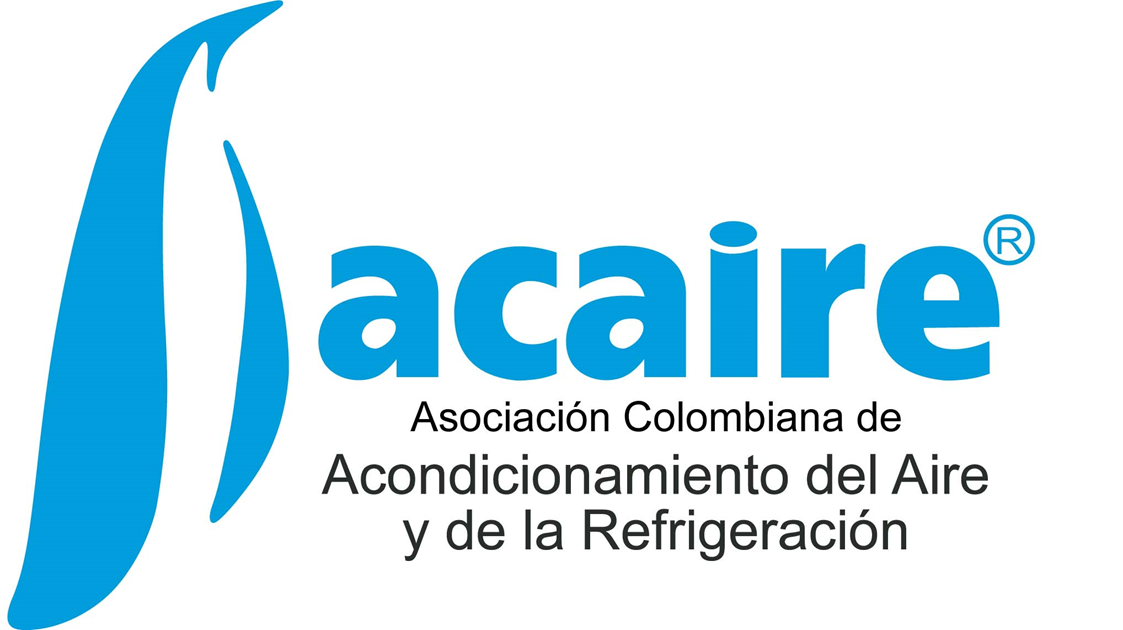 ACAIRE Asociación Colombiana de Acondicionamiento del Aire y de la Refrigeración - ACAIRE, único gremio representativo del sector en Colombia desde 1981.La Asociación promueve la profesionalización del gremio a través de los siguientes valores: CONOCIMIENTO - RESPONSABILIDAD – HONESTIDAD, con el compromiso de orientar a clientes y usuarios hacia soluciones y buenas prácticas que hagan un uso debido de los recursos naturales, con políticas ambientales claras. BENEFICIOSCategoría: ESTUDIANTES, TÉCNICOS Y PROFESIONALES INDEPENDIENTESRegistro en el directorio de miembros de consulta por parte de clientes y usuarios finales www.acaire.org .Recibo de informativos virtuales: información técnica, oportunidades laborales de negocios, eventos nacionales e internacionales en Aire Acondicionado y Refrigeración.Tarifas preferenciales, o sin costo en seminarios, conferencias, foros, material didáctico, etc.Categoría: MIEMBROS EMPRESARIALES (Además de las anteriores):Oportunidad de pautar y para quienes tienen página web, posibilidad de establecer enlaces a la misma desde nuestra página.Acceso a funcionarios (técnicos e Ingenieros calificados) de la empresa a los beneficios de afiliación: tarifas especiales en capacitaciones, eventos, congresos, material didáctico, informativos, centro de capacitación, etc.Posibilidad de presentar su empresa y ofrecer sus productos a través de los eventos que organiza ACAIRE para los empresarios del sector con tarifas especiales.Posibilidad de utilización de los salones y centro de entrenamiento para sus actividades de capacitación               Categoría: PATROCINADORES (Además de las anteriores):Reconocimiento publicitario permanente en nuestros medios de comunicación con el sector, usuarios y entidades relacionadas nuestro portal de Internet.    Prelación en todos los eventos de la AsociaciónPublicación de eventos importantes en el informativo virtual de la asociación.Logo y sección Banner sin costo para noticias, en la web ACAIREPendón en salones y áreas de capacitaciones dentro y fuera de le sede.Distribución de información publicitaria en la sede de ACAIRE.      INSTRUCTIVO PARA  AFILIACIÓN AÑO 2016      INSTRUCTIVO PARA  AFILIACIÓN AÑO 2016      INSTRUCTIVO PARA  AFILIACIÓN AÑO 2016      INSTRUCTIVO PARA  AFILIACIÓN AÑO 2016CATEGORÍAS DE AFILIADOSPERFILDOCUMENTOS A ANEXAR VALOR  CUOTA SOSTENIMIENTO ANUAL PESOS CATEGORÍAS DE AFILIADOSPERFILDOCUMENTOS A ANEXAR VALOR  CUOTA SOSTENIMIENTO ANUAL PESOS Total de Activos(expresado en millones de pesos)EN PESOS COLOMBIANOSEN PESOS COLOMBIANOSEmpresarial  Clase ADe $10.001 en adelanteSolicitud de afiliación Balance a 31 de diciembre de 2014  auditado por revisor fiscal o certificado por contador y/o Declaración de renta RUTCertificado Existencia y Representación Cámara de Comercio$ 3.418.000Empresarial  Clase BDe $ 7.001 a $ 10.000Solicitud de afiliación Balance a 31 de diciembre de 2014  auditado por revisor fiscal o certificado por contador y/o Declaración de renta RUTCertificado Existencia y Representación Cámara de Comercio$ 2.777.000Empresarial  Clase  CDe $ 5.001 a $ 7.000Solicitud de afiliación Balance a 31 de diciembre de 2014  auditado por revisor fiscal o certificado por contador y/o Declaración de renta RUTCertificado Existencia y Representación Cámara de Comercio$ 2.313.000 Empresarial  Clase  DDe $ 0 a $ 5.000  Solicitud de afiliación Balance a 31 de diciembre de 2014  auditado por revisor fiscal o certificado por contador y/o Declaración de renta RUTCertificado Existencia y Representación Cámara de Comercio$ 1.389.000 NÚMEROProfesional Solicitud de afiliación Matrícula ProfesionalCertificado de ingresos y retenciones$ 695.000NÚMEROProfesional Solicitud de afiliación Matrícula ProfesionalCertificado de ingresos y retenciones$ 695.000NÚMEROTécnico Solicitud de afiliaciónTítulo Técnico ó Certificación experiencia en el sector RVC$ 166.000NÚMEROTécnico Solicitud de afiliaciónTítulo Técnico ó Certificación experiencia en el sector RVC$ 166.000ESTUDIANTESolicitud de afiliación Certificación de estudio$107.000ESTUDIANTESolicitud de afiliación Certificación de estudio$107.000INSTITUCIONALAfiliación de un representante de la institución, como miembro de número Solicitud de afiliaciónCertificado que acredite la condición de Universidad, Instituto Técnico, etc. Documentación del Representante $ 695.000INSTITUCIONALAfiliación de un representante de la institución, como miembro de número Solicitud de afiliaciónCertificado que acredite la condición de Universidad, Instituto Técnico, etc. Documentación del Representante $ 695.000PATROCINADOR ACAIRE 35 AÑOSSolicitud de afiliaciónCertificado de existencia de la empresa.$6.579.000PATROCINADOR ACAIRE 35 AÑOSSolicitud de afiliaciónCertificado de existencia de la empresa.$6.579.000EMPRESARIAL EXTRANJEROSolicitud de afiliaciónCertificado de existencia de la empresa en el país donde se encuentra radicada, con vigencia no mayor a 3 meses. $3.856.000EMPRESARIAL EXTRANJEROSolicitud de afiliaciónCertificado de existencia de la empresa en el país donde se encuentra radicada, con vigencia no mayor a 3 meses. $3.856.000INSTRUCCIONES1. Enviar formato de solicitud de afiliación, anexando la documentación requerida para cada categoría y copia del depósito de consignación de la cuota de sostenimiento para la categoría seleccionada.2. Efectuar consignación en una de las siguientes cuentas, a nombre de ACAIRE: * Bancolombia, Cuenta de Ahorros No.20755740093  * Banco AV Villas, Cuenta de Ahorros No. 034-141028.  Extranjeros: Favor solicitar instructivo de giros del exterior 3. Una vez sea aprobada formalmente la solicitud, recibirá carta de aceptación. El valor consignado no es rembolsable1. Enviar formato de solicitud de afiliación, anexando la documentación requerida para cada categoría y copia del depósito de consignación de la cuota de sostenimiento para la categoría seleccionada.2. Efectuar consignación en una de las siguientes cuentas, a nombre de ACAIRE: * Bancolombia, Cuenta de Ahorros No.20755740093  * Banco AV Villas, Cuenta de Ahorros No. 034-141028.  Extranjeros: Favor solicitar instructivo de giros del exterior 3. Una vez sea aprobada formalmente la solicitud, recibirá carta de aceptación. El valor consignado no es rembolsable1. Enviar formato de solicitud de afiliación, anexando la documentación requerida para cada categoría y copia del depósito de consignación de la cuota de sostenimiento para la categoría seleccionada.2. Efectuar consignación en una de las siguientes cuentas, a nombre de ACAIRE: * Bancolombia, Cuenta de Ahorros No.20755740093  * Banco AV Villas, Cuenta de Ahorros No. 034-141028.  Extranjeros: Favor solicitar instructivo de giros del exterior 3. Una vez sea aprobada formalmente la solicitud, recibirá carta de aceptación. El valor consignado no es rembolsableSOLICITUD DE AFILIACIÓN A ACAIRE SOLICITUD DE AFILIACIÓN A ACAIRE SOLICITUD DE AFILIACIÓN A ACAIRE SOLICITUD DE AFILIACIÓN A ACAIRE SOLICITUD DE AFILIACIÓN A ACAIRE SOLICITUD DE AFILIACIÓN A ACAIRE SOLICITUD DE AFILIACIÓN A ACAIRE SOLICITUD DE AFILIACIÓN A ACAIRE SOLICITUD DE AFILIACIÓN A ACAIRE SOLICITUD DE AFILIACIÓN A ACAIRE SOLICITUD DE AFILIACIÓN A ACAIRE SOLICITUD DE AFILIACIÓN A ACAIRE SOLICITUD DE AFILIACIÓN A ACAIRE SOLICITUD DE AFILIACIÓN A ACAIRE SOLICITUD DE AFILIACIÓN A ACAIRE SOLICITUD DE AFILIACIÓN A ACAIRE SOLICITUD DE AFILIACIÓN A ACAIRE I.   DATOS GENERALESI.   DATOS GENERALESI.   DATOS GENERALESI.   DATOS GENERALESI.   DATOS GENERALESI.   DATOS GENERALESI.   DATOS GENERALESI.   DATOS GENERALESI.   DATOS GENERALESI.   DATOS GENERALESI.   DATOS GENERALESI.   DATOS GENERALESI.   DATOS GENERALESI.   DATOS GENERALESI.   DATOS GENERALESI.   DATOS GENERALESI.   DATOS GENERALESPara ser diligenciado por todas las categorías de solicitantes  Para ser diligenciado por todas las categorías de solicitantes  Para ser diligenciado por todas las categorías de solicitantes  Para ser diligenciado por todas las categorías de solicitantes  Para ser diligenciado por todas las categorías de solicitantes  Para ser diligenciado por todas las categorías de solicitantes  Para ser diligenciado por todas las categorías de solicitantes  Para ser diligenciado por todas las categorías de solicitantes  Para ser diligenciado por todas las categorías de solicitantes  Para ser diligenciado por todas las categorías de solicitantes  Para ser diligenciado por todas las categorías de solicitantes  Para ser diligenciado por todas las categorías de solicitantes  Para ser diligenciado por todas las categorías de solicitantes  Para ser diligenciado por todas las categorías de solicitantes  Para ser diligenciado por todas las categorías de solicitantes  Para ser diligenciado por todas las categorías de solicitantes  Para ser diligenciado por todas las categorías de solicitantes  Entidad o Persona que se afiliaEntidad o Persona que se afiliaEntidad o Persona que se afiliaEntidad o Persona que se afiliaEntidad o Persona que se afiliaNIT ó Documento de IdentidadNIT ó Documento de IdentidadNIT ó Documento de IdentidadNIT ó Documento de IdentidadNIT ó Documento de IdentidaddeDirección Ciudad Teléfono (s)Teléfono (s) E- Correo electrónico E- Correo electrónico E- Correo electrónico E- Correo electrónicoDirección envío correspondencia Dirección envío correspondencia Dirección envío correspondencia Dirección envío correspondencia Dirección envío correspondencia CelularFecha de nacimiento afiliado ó aniversario de la empresaFecha de nacimiento afiliado ó aniversario de la empresaFecha de nacimiento afiliado ó aniversario de la empresaFecha de nacimiento afiliado ó aniversario de la empresaFecha de nacimiento afiliado ó aniversario de la empresaFecha de nacimiento afiliado ó aniversario de la empresaFecha de nacimiento afiliado ó aniversario de la empresaFecha de nacimiento afiliado ó aniversario de la empresaFecha de nacimiento afiliado ó aniversario de la empresaPágina Web (únicamente categoría empresarial) Página Web (únicamente categoría empresarial) Página Web (únicamente categoría empresarial) Página Web (únicamente categoría empresarial) Página Web (únicamente categoría empresarial) Página Web (únicamente categoría empresarial) Página Web (únicamente categoría empresarial) Información AdicionalInformación AdicionalInformación AdicionalPara ser diligenciado por solicitantes Empresariales, Institucionales o PatrocinadoresPara ser diligenciado por solicitantes Empresariales, Institucionales o PatrocinadoresPara ser diligenciado por solicitantes Empresariales, Institucionales o PatrocinadoresPara ser diligenciado por solicitantes Empresariales, Institucionales o PatrocinadoresPara ser diligenciado por solicitantes Empresariales, Institucionales o PatrocinadoresPara ser diligenciado por solicitantes Empresariales, Institucionales o PatrocinadoresPara ser diligenciado por solicitantes Empresariales, Institucionales o PatrocinadoresPara ser diligenciado por solicitantes Empresariales, Institucionales o PatrocinadoresPara ser diligenciado por solicitantes Empresariales, Institucionales o PatrocinadoresPara ser diligenciado por solicitantes Empresariales, Institucionales o PatrocinadoresPara ser diligenciado por solicitantes Empresariales, Institucionales o PatrocinadoresPara ser diligenciado por solicitantes Empresariales, Institucionales o PatrocinadoresPara ser diligenciado por solicitantes Empresariales, Institucionales o PatrocinadoresPara ser diligenciado por solicitantes Empresariales, Institucionales o PatrocinadoresPara ser diligenciado por solicitantes Empresariales, Institucionales o PatrocinadoresPara ser diligenciado por solicitantes Empresariales, Institucionales o PatrocinadoresPara ser diligenciado por solicitantes Empresariales, Institucionales o PatrocinadoresActividad Principal: Actividad Principal: Actividad Principal: FabricanteContratistaDistribuidorDistribuidorDistribuidorDocenteConsultorUsuarioOtros EspecifiqueBreve reseña de la actividad principalBreve reseña de la actividad principalBreve reseña de la actividad principalBreve reseña de la actividad principalBreve reseña de la actividad principalBreve reseña de la actividad principalBreve reseña de la actividad principalNombre del Representante LegalNombre del Representante LegalNombre del Representante LegalNombre del Representante LegalNombre del Representante LegalDocumento de IdentidadDocumento de IdentidadDocumento de IdentidadDocumento de IdentidadDePersona que representará a la entidad ante ACAIREPersona que representará a la entidad ante ACAIREPersona que representará a la entidad ante ACAIREPersona que representará a la entidad ante ACAIREPersona que representará a la entidad ante ACAIREPersona que representará a la entidad ante ACAIREPersona que representará a la entidad ante ACAIREPersona que representará a la entidad ante ACAIREPersona que representará a la entidad ante ACAIREDocumento Identidad Documento Identidad Documento Identidad deProfesiónProfesiónCargoTeléfonoCorreo electrónicoCorreo electrónicoCorreo electrónicoCelularII. FORMACIÓN ACADÉMICA Y EXPERIENCIA LABORAL  II. FORMACIÓN ACADÉMICA Y EXPERIENCIA LABORAL  II. FORMACIÓN ACADÉMICA Y EXPERIENCIA LABORAL  II. FORMACIÓN ACADÉMICA Y EXPERIENCIA LABORAL  II. FORMACIÓN ACADÉMICA Y EXPERIENCIA LABORAL  II. FORMACIÓN ACADÉMICA Y EXPERIENCIA LABORAL  II. FORMACIÓN ACADÉMICA Y EXPERIENCIA LABORAL  II. FORMACIÓN ACADÉMICA Y EXPERIENCIA LABORAL  II. FORMACIÓN ACADÉMICA Y EXPERIENCIA LABORAL  II. FORMACIÓN ACADÉMICA Y EXPERIENCIA LABORAL  II. FORMACIÓN ACADÉMICA Y EXPERIENCIA LABORAL  II. FORMACIÓN ACADÉMICA Y EXPERIENCIA LABORAL  II. FORMACIÓN ACADÉMICA Y EXPERIENCIA LABORAL  II. FORMACIÓN ACADÉMICA Y EXPERIENCIA LABORAL  II. FORMACIÓN ACADÉMICA Y EXPERIENCIA LABORAL  II. FORMACIÓN ACADÉMICA Y EXPERIENCIA LABORAL  II. FORMACIÓN ACADÉMICA Y EXPERIENCIA LABORAL  (Para solicitantes categorías Número, Afiliados y Estudiantes, según corresponda)(Para solicitantes categorías Número, Afiliados y Estudiantes, según corresponda)(Para solicitantes categorías Número, Afiliados y Estudiantes, según corresponda)(Para solicitantes categorías Número, Afiliados y Estudiantes, según corresponda)(Para solicitantes categorías Número, Afiliados y Estudiantes, según corresponda)(Para solicitantes categorías Número, Afiliados y Estudiantes, según corresponda)(Para solicitantes categorías Número, Afiliados y Estudiantes, según corresponda)(Para solicitantes categorías Número, Afiliados y Estudiantes, según corresponda)(Para solicitantes categorías Número, Afiliados y Estudiantes, según corresponda)(Para solicitantes categorías Número, Afiliados y Estudiantes, según corresponda)(Para solicitantes categorías Número, Afiliados y Estudiantes, según corresponda)(Para solicitantes categorías Número, Afiliados y Estudiantes, según corresponda)(Para solicitantes categorías Número, Afiliados y Estudiantes, según corresponda)(Para solicitantes categorías Número, Afiliados y Estudiantes, según corresponda)(Para solicitantes categorías Número, Afiliados y Estudiantes, según corresponda)(Para solicitantes categorías Número, Afiliados y Estudiantes, según corresponda)(Para solicitantes categorías Número, Afiliados y Estudiantes, según corresponda)InstituciónInstituciónEspecialidadEspecialidadSemestres cursados Semestres cursados Semestres cursados Título ObtenidoTítulo Obtenido No. Matrícula Profesional No. Matrícula Profesional No. Matrícula Profesional No. Matrícula ProfesionalOtros estudios realizadosOtros estudios realizadosOtros estudios realizadosOtros estudios realizadosTiempo de prácticaTiempo de prácticaTiempo de prácticaEmpresa Empresa Empresa CargoDirecciónTel.III. REFERENCIAS. Del sector Refrigeración, Ventilación, Climatización – RVC. (Para todas las categorías)III. REFERENCIAS. Del sector Refrigeración, Ventilación, Climatización – RVC. (Para todas las categorías)III. REFERENCIAS. Del sector Refrigeración, Ventilación, Climatización – RVC. (Para todas las categorías)III. REFERENCIAS. Del sector Refrigeración, Ventilación, Climatización – RVC. (Para todas las categorías)III. REFERENCIAS. Del sector Refrigeración, Ventilación, Climatización – RVC. (Para todas las categorías)III. REFERENCIAS. Del sector Refrigeración, Ventilación, Climatización – RVC. (Para todas las categorías)III. REFERENCIAS. Del sector Refrigeración, Ventilación, Climatización – RVC. (Para todas las categorías)III. REFERENCIAS. Del sector Refrigeración, Ventilación, Climatización – RVC. (Para todas las categorías)III. REFERENCIAS. Del sector Refrigeración, Ventilación, Climatización – RVC. (Para todas las categorías)III. REFERENCIAS. Del sector Refrigeración, Ventilación, Climatización – RVC. (Para todas las categorías)III. REFERENCIAS. Del sector Refrigeración, Ventilación, Climatización – RVC. (Para todas las categorías)III. REFERENCIAS. Del sector Refrigeración, Ventilación, Climatización – RVC. (Para todas las categorías)III. REFERENCIAS. Del sector Refrigeración, Ventilación, Climatización – RVC. (Para todas las categorías)III. REFERENCIAS. Del sector Refrigeración, Ventilación, Climatización – RVC. (Para todas las categorías)III. REFERENCIAS. Del sector Refrigeración, Ventilación, Climatización – RVC. (Para todas las categorías)III. REFERENCIAS. Del sector Refrigeración, Ventilación, Climatización – RVC. (Para todas las categorías)III. REFERENCIAS. Del sector Refrigeración, Ventilación, Climatización – RVC. (Para todas las categorías)NombreEmpresa Empresa Empresa Cargo      Tel. CiudadCiudad y fecha Ciudad y fecha Ciudad y fecha Firma                                                            ESPACIO PARA ACAIRE:                                                            ESPACIO PARA ACAIRE:                                                            ESPACIO PARA ACAIRE:                                                            ESPACIO PARA ACAIRE:                                                            ESPACIO PARA ACAIRE:                                                            ESPACIO PARA ACAIRE:                                                            ESPACIO PARA ACAIRE:                                                            ESPACIO PARA ACAIRE:                                                            ESPACIO PARA ACAIRE:                                                            ESPACIO PARA ACAIRE:                                                            ESPACIO PARA ACAIRE:                                                            ESPACIO PARA ACAIRE:                                                            ESPACIO PARA ACAIRE:                                                            ESPACIO PARA ACAIRE:                                                            ESPACIO PARA ACAIRE:                                                            ESPACIO PARA ACAIRE:                                                            ESPACIO PARA ACAIRE:Solicitud: Solicitud: AceptadaRechazada Rechazada Rechazada  Fecha Acta NoObservacionesObservacionesObservacionesObservacionesObservacionesObservacionesObservacionesObservacionesObservacionesObservacionesObservacionesObservacionesObservacionesObservacionesObservacionesObservacionesObservaciones